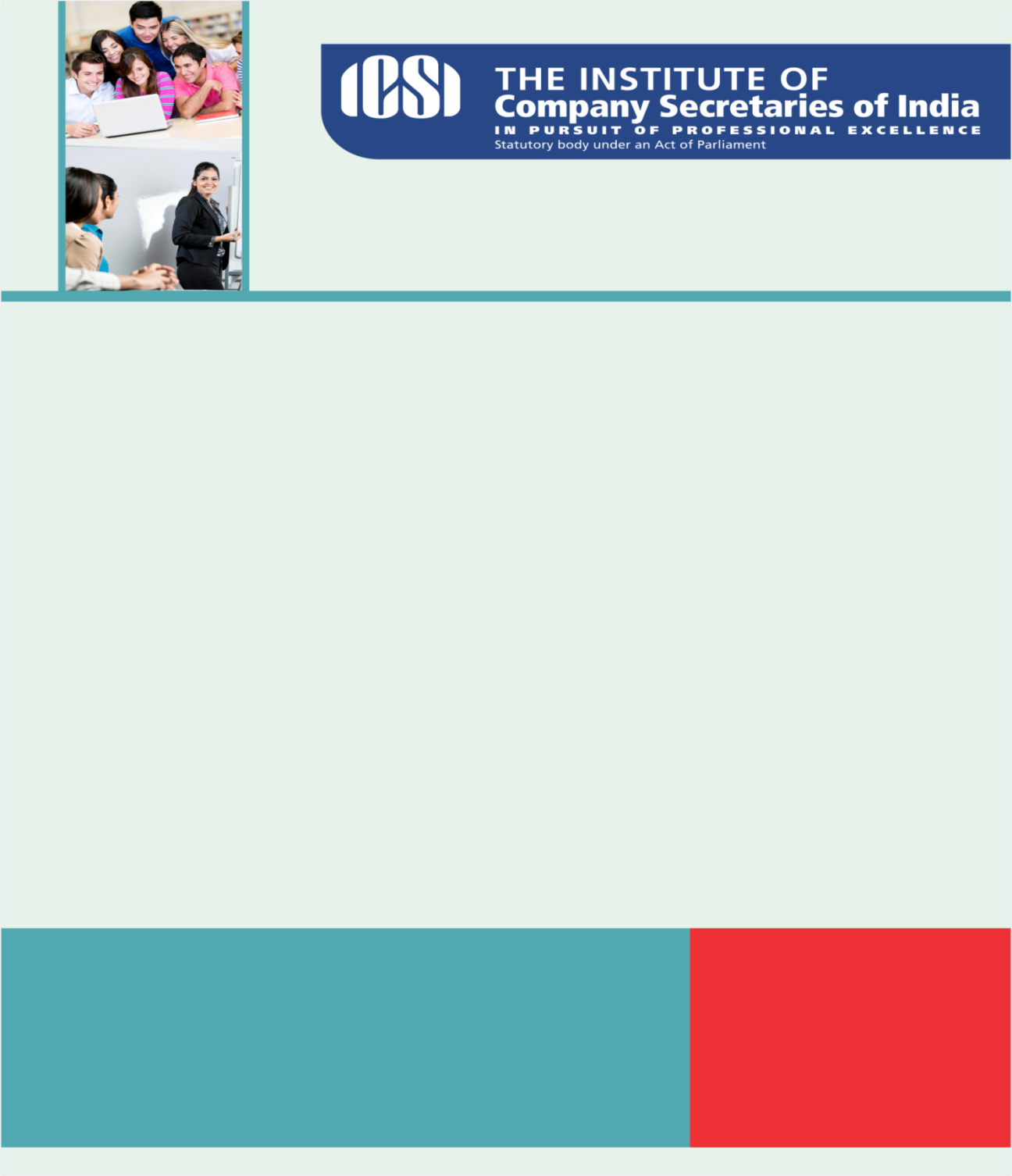 Knowledge Appraise News HeadlinesRegulatory Updates TRAI:Further Extension of time for receiving comments on "Consultation Paper on Cloud Computing.Extension for submission of Comments on the draft Telecom Consumers Protection (10th Amendment), Regulation, 2016MHRD:Last Date for submission of suggestions on NEP-2016 extended Some Inputs for Draft National Education Policy 2016ICSI NewsICSI Convocation of Eastern Region held on 11th June, 2016 Video 1Video 2ICSI Convocation of Southern Region held on 25th June, 2016ICSI invites International Research Papers for its Global Congruence on "International Corporate Governance Day" to be held on December 09 & 10 at Hyderabad, TelanganaLegal Term“Actus Curiae Neminem Gravabit”Act of the Court shall prejudice no one. 
Kindly send your feedback/suggestions regarding CS updates at csupdate@icsi.eduFor Previous CS UPDATE(S) visit :  http://www.icsi.edu/Member/CSUpdate.aspxIf you are not receiving the CS update, kindly update your e-mail id with Institute’s database by logging on ICSI website. 